XXI Российская научная конференция школьников«Программа открытия»Секция психологияИсследовательская работаЖизненные ценности личности и предпочтения в музыкальных интересахВыполнил работу Баранов Роман Владимирович.ЧОУ Ярославская Губернская гимназия имени Святителя Игнатия Брянчанинова, 11  классНаучный руководитель: к.пс.н. Серафимович И.В.Ярославль  2018ОглавлениеВведение…………………………………………………………………...3Теоретическая часть………………………….…………………………...4 Практическая часть…………………………...…………………………..5Выводы…………………………………..……………………………….8Заключение…………………………...………………………………….8Список литературы………………………………..…………………….9Приложения…………………………………...………………………....10  ВведениеАктуальность. Музыка способна влиять на человека, и этот факт известен довольно давно. Было проведено большое количество исследований на эту тему, но влияние музыки на человека в юношеском возрасте изучалось в меньшей степени. Ни для кого не секрет, что большинство старшеклассников увлекаются прослушиванием музыки, они слушают ее где угодно: дома, на улице, в транспорте, даже на уроках. Все это говорит нам о том, что музыка является важной составляющей в жизни человека, на пороге взрослой жизни. Мы считаем, что принцип, по которому личность отдает приоритет определенному музыкальному жанру, в наши дни важен для понимания, как никогда.Мы знаем, что музыка не однозначно влияет на человека: одни композиции способны вогнать человека в депрессию, другие – наоборот, поднять настроение, а третьи вообще способны «перевернуть все с ног на голову». Об этом существуют научные данные ученых: А.Г. Костюка, В.Д. Остроменского, Г.С. Тарасова, В.М. Авдеева, А.Л. Готсдинера, В.Н. Тавхелидзе [2]. Мы считаем, что ценности человека определяют отчасти выбор музыкальных предпочтений.Новизна нашей работы заключается в том, что на сегодняшний день нет однозначных ответов на вопрос о связи жизненных ценностей человека и его музыкальных предпочтений. Сейчас большинство музыки доступно практически всем, и, волей-неволей, мы выбираем любимый жанр. Однако, мы считаем, что выбор последнего связан с идеалами и убеждениями личности.Практическая значимость нашего исследования довольно узко направлена, но при этом чрезвычайно полезна. Если теория подтвердится, мы сможем узнать о человеке некоторую объективную информацию, просто поняв, что он слушает.Это поможет современным людям лучше понять себя, возможно, узнать о себе что-то новое. Благодаря этому можно будет при общении с новым, малознакомым человеком узнать о его жизненных ценностях, задав простой вопрос: “Какой жанр музыки вам нравится больше других?”Благодаря полученным результатам исследования, можно рекомендовать старшеклассникам прослушивание определенных жанров для содействия формированию определенных ценностей.Теоретическая частьВ теоретической части, мы бы хотели растолковать значение некоторых слов, значение которых может ускользать от неискушенного в музыке человека.Музыка-искусство стройного и согласного сочетания звуков, как последовательных, так и совместных. [3]Рок-обычно эксцентрическая эстрадная музыка, насыщенная социально-драматической экспрессией, исполняемая в быстрых ритмах, чаще на электронных инструментах, с участием голоса. [4]Хип-хоп-музыкальный стиль эстрадной музыки с динамичной танцевальной мелодией.[5]Поп-музыка-сокращение от popular music — Общее название различных стилей и направлений лёгкой эстрадной музыки с чётким ритмом, ориентированной на коммерческий успех.[6]Танцевальная музыка — создаётся для сопровождения танцев: основной музыкальный компонент балета, важная часть эстрадной и джазовой музыки. Разновидность танцевальной музыки — произведения, сохраняющие признаки танцевальных жанров, но предназначенные для слушания.[7] Развитие себя-это развитие собственных сил, физических и умственных, на основе самодеятельности, самостоятельных занятий.[8]Духовное удовлетворение- удовольствие, испытываемое тем, чьи требования, желания или потребности удовлетворены.[9]Жизненные ценности – важнейшие компоненты человеч. культуры наряду с нормами и идеалами. Их существование укоренено в экзистенциальной активности субъекта культурного творчества, его диалоге с другими людьми, ориентированном не только на область сущего, но и на значимое, нормативно-должное. [10]Креативность-уровень творческой одаренности, способности к творчеству, составляющий относительно устойчивую характеристику личности.[11]Собственный престиж-авторитетность личности; влияние, которое она имеет на людей.[12]Достижения- это успех, положительный результат вашей деятельности, которого вы добились большими усилиями и трудом. [13]Индивидуальность— человек, характеризуемый со стороны своих социально значимых отличий от других людей; своеобразие психики и личности индивида, ее неповторимость. [14]Выводы теоретической части1.Жизненные ценности – это цели и приоритеты, которые, управляя жизнью человека, определяют его сущность.2.На данный момент в мире насчитывается большое количество музыкальных жанров, но слушатели найдутся всегда, даже у самого неизвестного.Практическая частьЦель: рассмотреть особенности жизненных ценностей в юношеском возрасте и предпочтений в музыкальных интересах.Задачи: 1. Подобрать и проанализировать специальную психологическую литературу, посвященную жизненным ценностям.2.Провести исследование на поиск связей между музыкальными предпочтениями и жизненными ценностями. 3. Провести сравнительный анализ между разными группами людей.4. Обобщить результаты анализа и сделать вывод.Гипотеза: исследование состоит в предположении, что существуют отличия в жизненных ориентирах и ценностях личности при различных предпочтениях в музыке.Выборка: В исследовании приняли участие всего 26 человек, из них: 4 педагога, 11 юношей, 11 девушек в возрасте от 16 до 50, обучающихся в Ярославской Губернской гимназии имени Святителя Игнатия Брянчанинова, Провинциальном колледже, Градостроительном колледже.Методы исследования: Опросник авторский на наличие любимого музыкального жанра Баранова М.В.Изучение жизненных ценностей опрошенных посредствам Морфологического теста жизненных ценностей. Авторы: В.Ф. Сопов Л.В. КарпушинаОбъект исследования: жизненные ориентиры и ценности личности.Предмет исследования: жизненные ориентиры и ценности личности при разных предпочтениями в музыке, гендерных отличиях.Полученные результаты и их интерпретация.Анализ данных по Опроснику авторский на наличие любимого музыкального жанра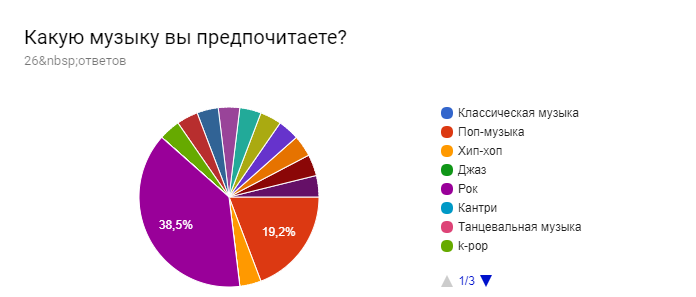 Анализ данных по Опроснику МТЖЦТаблица 1 средние значения по группам и их жизненным ценностям.t критическое = 2,14, при р ≤ 0,05, t = 2,98 при р ≤ 0,01Сравнение слушателей поп и хип-хоп музыки: Результат: tЭмп = 2.1. Полученное эмпирическое значение t (2.1) находится вне зоны значимости. Отличий между группами нет. Сравнение слушателей хип-хоп и рок музыки. Результат: tЭмп = 3.2. Полученное эмпирическое значение t (3.2) находится в зоне значимости. Отличия между группами есть. Это означает, что у любителей рок музыки значение всех ценностей ниже, чем у хип-хоп. На наш взгляд это связано с тем, что слушатели хип-хопа социально более активные люди. Сама их культура подразумевает общительный и спортивный образ жизни.Сравнение слушателей поп и рок музыки. Результат: tЭмп = 0.5. Полученное эмпирическое значение t (2.1) находится вне зоны значимости. Отличий между группами нет.Таблица 2. средние значения по группам и их жизненным ценностям.Сравнение слушателей поп и хип-хоп музыки: Результат: tЭмп = 0.1. Полученное эмпирическое значение t (0.1) находится вне зоны значимости. Отличий между группами нет.Сравнение слушателей рок и хип-хоп музыки: Результат: tЭмп = 0.4. Полученное эмпирическое значение t (0.4) находится вне зоны значимости. Отличий между группами нет.Сравнение слушателей рок и поп музыки: Результат: tЭмп = 0.5. Полученное эмпирическое значение t (0.5) находится вне зоны значимости. Отличий между группами нет.Таблица 3. средние значения по группам и их жизненным ценностям.t критическое = 2,14, при р ≤ 0,05, t = 2,98 при р ≤ 0,01Сравнение молодежи и взрослых слушателей : Результат: tЭмп = 3.1. Полученное эмпирическое значение t (3.1) находится в зоне значимости. Различия есть. Мы считаем, что это связано с опытностью взрослого контингента людей.Таблица 4. средние значения по группам и их жизненным ценностям.t критическое = 2,23, при р ≤ 0,05, t = 3.17 при р ≤ 0,01Сравнение молодежи и взрослых слушателей: Результат: tЭмп = 2. Полученное эмпирическое значение t (2) находится вне зоны значимости. Отличий между группами нет.Таблица 5. средние значения по группам и их жизненным ценностям.t критическое = 2,14, при р ≤ 0,05, t = 2,98 при р ≤ 0,01Сравнение слушателей разных полов : Результат: tЭмп = 4.5. Полученное эмпирическое значение t (4.5) находится в зоне значимости. Различия есть. Мы считаем ,что это связано с ранним взрослением  женского пола, и, соответственно, более зрелым взглядом на жизнь.Таблица 6. средние значения по группам и их жизненным ценностям.t критическое = 2,23, при р ≤ 0,05, t = 3.17 при р ≤ 0,01Сравнение слушателей разных полов : Результат: tЭмп = 2.3. Полученное эмпирическое значение t (2.3) находится в зоне неопределенности. Различия под вопросом.ВыводыНе выявлены отличия между группами, предпочитающими слушать поп и рок музыку. Но есть отличия, что у любителей рок музыки значение всех ценностей ниже, чем у хип-хоп по ценностям сохранение индивидуальности, саморазвитие, духовное удовлетворение.Есть отличия между девушками и юношами, предпочитающими слышать различные стили музыки, а именно, у девушек выше ценность социальных контактов, собственного престижа и сохранение индивидуальности.ЗаключениеМы изучили различные музыкальные жанры и их аудиторию. Установили, что взаимосвязи между тем, что человек слушает и на что ориентируется в жизни, нет.Нам пока не удалось доказать существование связей между типом личности и любимым музыкальным жанром.В следующей работе мы планируем отыскать наличие связей между темпераментом личности и музыкальными предпочтениями.Список литературыФеномен влияния музыки на человека [i-facts.ru] - http://i-facts.ru/fenomen-vliyaniya-muzyiki-na-cheloveka/ (дата обращения)Плетнев В.К. Восприятие музыки и ее воздействие на человека [http://4itaem.com] - http://4itaem.com/referat_read/271843  (дата обращенияСловарь Даля (http://slovari.299.ru/word.php?id=15649 )Словарь Ожегова ( https://dic.academic.ru/dic.nsf/ogegova/278634 )Современный толковый словарь русского языка Ефремовой(https://dic.academic.ru/dic.nsf/efremova/281285/хип ).Энциклопедический словарь.(https://dic.academic.ru/dic.nsf/es/45352 )Энциклопедический словарь.(https://dic.academic.ru/dic.nsf/es/56391 )Толковый словарь Ушакова (https://dic.academic.ru/dic.nsf/ushakov/1015286) Толковый словарь Ушакова( https://dic.academic.ru/dic.nsf/ushakov/1064506 )Энциклопедия культурологии (https://dic.academic.ru/dic.nsf/enc_culture/747 )Большая психологическая энциклопедия (https://psychology.academic.ru/1001/креативность )Словарь иностранных слов русского языка(https://dic.academic.ru/dic.nsf/dic_fwords/29057/ПРЕСТИЖ )Толковый словарь Дмитриева (https://dic.academic.ru/dic.nsf/dmitriev/1116/достижение )Большая психологическая энциклопедия ( https://psychology.academic.ru/794/индивидуальность )Приложение 1.Приложение 2Опросник авторский на наличие любимого музыкального жанра Баранова Р.В.Состоял из следующих вопросов:1. Как часто вы слушаете музыку?а) Каждый день по нескольку часовб)  Каждый день, примерно по часу по часув)  Раз в несколько днейг)  Реже2.Какую музыку вы предпочитаете? а) Классическая музыкаб) Поп-музыкав) Хип-хопг) Джазд) Роке) Кантриж) Танцевальная музыка3.Что в музыке вам нравится больше всего?а) Разнообразие художественных приемов и глубина передаваемых  переживанийб) Ритм, инструментальная часть и малое значение вокалав) Музыка для вас-это ваше жизненное кредо, способ выразить себяг) Спонтанная мелодия, гармония звуков мелодичность звучанияд) Громкая мелодия, исполненная на агрессивный манере) Музыка, исполненная на народных музыкальных инструментахз) Строгая ритмичность, под которую легко подстроиться и танцевать4.Выберите любимых исполнителейа) Моцарт, Бетховен, Бахб) Madonna, Lady gaga, Britney Spearsв) Oxxxymiron, Eminem, Jay-Zг) Луи Армстронг, Дюк Эллингтон, Чарли Паркерд) Queen, Linkin Park, The Beatlesе) Кэрри Андервуд, Тим Макгро, Мартина МакБрайдж) David Guetta, will. i. am, Calvin Harris5.Как любимая музыка на вас влияет?а) Вдохновляет, наводит на глубокие размышления, успокаиваетб) Развлекает, поднимает настроениев) Заставляет задуматься над философскими проблемами, наводит на лирические мыслиг) Увлекает мелодичностью, позволяет расслабиться и дать волю воображениюд) Заряжает драйвом, дает незабываемые эмоции,е) Позволяет отвлечься от суеты, расслабляет, настраивает на положительный ладж) Заставляет двигаться, заряжает энергией, вдохновляет на танец6.В какой обстановке предпочитаете слушать музыку?а) В спокойной, расслабленной, вдохновеннойб )Во время работы, езды в машине/общественном транспортев) В повседневной жизниг) В любой ситуации7.Спасибо за предоставленную информацию. Пожалуйста, укажите ваши имя и  фамилию8.Укажите ваш возраста) До 20 летб) 20 до 30 летв) от 30 до 45 летг) от 45Опросник авторский на наличие любимого музыкального жанра Баранова Р.В.КлючВ 1 вопросе номер ответа соответствует обратному количеству баллов(1 ответ=4 баллам, 2 ответ=3 баллам и т.д)Все вопросы с одним ответом(за исключением первого) расположены в такой иерархии:1.Классическая музыка2.Поп-музыка3.Хип-хоп4.Джаз5.Рок6.Кантри7.Танцевальная музыкаБаллы ставятся в соответствии с номером вопроса, 1 вопрос-1 бал, 3 вопрос-3 балла и т.д.Все вопросы с несколькими вариантами ответов дают один бал за один ответ. В графе ДРУГОЕ  действует то же правило.Чем меньше баллов, тем меньшую роль в жизни человека играет музыка, и наоборот.классика 6-26,здесь и далее: где 6-низкое значение музыки в жизни, 26-максимальное значение музыки в жизнипоп 8-28хип-хоп 10-30джаз 12-32рок 14-34кантри 16-36танц 18-38Жиз.ценностиРазвитие себяДуховное удовлетворениеКреативностьСоциальные контактыСобственный престижДостиженияМатериальное положениеСохр.индивидуальностиПоп музыка46.649.039.044.843.639.742.141.7Хип-хоп48.249.440.846.646.246.251.645.6Рок43.044.938.941.941.242.7244.044.63ПрофессияОбразованиеСемьяОбществ.УвлеченияФизическое развитиеПоп музыка58.863.257.559.259.849.0Хип-хоп63.362.057.255.255.652.8Рок61.760.156.256.258.247.2Жиз.ценностиРазвитие себяДуховное удовлетворениеКреативностьСоциальные контактыСобственный престижДостиженияМатериальное положениеСохр.индивидуальностиМоложе 2044.346.339.343.542.141.542.342.3Старше 2045.549.341.546.545.745.347.548.0ПрофессияОбразованиеСемьяОбществ.УвлеченияФизическое развитиеМоложе 2059.860.855.855.957.847.9Старше 2066.862.762.762.861.553.25Девушки/Женщины49.251.041.046.445.444.044.045.6Юноши/Мужчины38.141.7538.2540.540.339.843.040.5ПрофессияОбразованиеСемьяОбществ.УвлеченияФизическое развитиеДевушки/Женщины63.063.960.160.260.151.5Юноши/Мужчины58.2557.7653.053.155.645.9Поп музыкаРазвитие себяДуховное удовлетворениеКреативностьСоциальные контактыСобственный престижДостиженияМатериальное положениеСохр.индивидуальностиПолина Ловкова3738314433393935Полина Киселева5045323838454039Иван Тамаркин5658585559375351Мария Федосеева4246324446323940Медведева Елена5356444950444842Наталия Голованчикова4251413936413444Поп музыка46.649.039.044.843.639.742.141.7ПрофессияОбразованиеСемьяОбществ.УвлеченияФизическое развитие51545152513749585657634474807268726153565353545270716369674656605056525458.863.257.559.259.849.0Хип-хопРазвитие себяДуховное удовлетворениеКреативностьСоциальные контактыСобственный престижДостиженияМатериальное положениеСохр.индивидуальностиОлег Изюмов6056504950565760Екатерина Баранова5550505451525453Симеон Разумов2837313540403738Даниил Дорофеев4245394538435047Александр Ломакин5659345052406030Хип-хоп48.249.440.846.646.246.251.645.6ПрофессияОбразованиеСемьяОбществ.УвлеченияФизическое развитие61576456616077736969725946524944435263685654575171604853454263.362.057.255.255.652.8РокРазвитие себяДуховное удовлетворениеКреативностьСоциальные контактыСобственный престижДостиженияМатериальное положениеСохр.индивидуальностиНиколай Львов4747424144434846Роман Баранов4344404739424945Иван Субботин4344424445424345Анна Юрова5051413845413752Ксения Базанова5352413839424251Михаил Припотнев4643394138514545Кирилл Поздеев4143414344394744Светлана Кондратьева4447334844454753Same Person4440344839404839Олег Свободин2844353237384036Иван Ищук3439404142473835Рок43.044.938.941.941.242.7244.044.63ПрофессияОбразованиеСемьяОбществ.УвлеченияФизическое развитие71695764663165635357545758595853615965645958585163665959565555645858595458656157524966686460554858585661594056394854524164525145693561.760.156.256.258.247.2Моложе 20Развитие себяДуховное удовлетворениеКреативностьСоциальные контактыСобственный престижДостиженияМатериальное положениеСохр.индивидуальностиАнастасия Злобина5254514944484847Ксения Базанова5352413839424251Диана Виноградова5150354745474541Полина Киселева5045323838454039Полина Ловкова3738314433393935Мария Федосеева4246324446323940Медведева Елена5356444950444842Настя Воронина4248374839464445Наталия Голованчикова4251413936413444Алена Акулова6471596271485047Анна Юрова5051413845413752Симеон Разумов2837313540403738Иван Субботин4344424445424345Same Person4440344839404839Александр Филькин1517181419161815Даниил Дорофеев4245394538435047Иван Ищук3439404142473835Иван Тамаркин5658585559375351Михаил Припотнев4643394138514545Николай Львов4747424144434846Роман Баранов4344404739424945Кирилл Поздеев4143414344394744Олег Изюмов6056504950565760Александр Ломакин5659345052406030Моложе 2044.346.339.343.542.141.542.342.3ПрофессияОбразованиеСемьяОбществ.УвлеченияФизическое развитие66676462686663665959565567596358575749585657634451545152513753565353545270716369674667596360613956605056525464715962714865645958585146524944435258595853615958585661594031231722231763685654575164525145693574807268726155645858595471695764663165635357545758656157524961576456616071604853454259.860.855.855.957.847.9